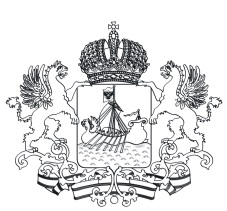 _______________________________________________________________________________Комитет по делам молодежиКостромской области(Коммолодежь Костромской области)П Р И К А З25.04.2018               г. Кострома                        № _86_О внесении изменений в приказ комитета по делам молодежи Костромской области от 20.03.2018 № 55ПРИКАЗЫВАЮ:Внести в  положение об областном фестивале студенческого творчества «Студенческая весна – 2018» (приложение 1),  утвержденное  приказом  комитета по делам молодежи Костромской области  от 20 марта 2018 года  № 55 «О проведении областного фестиваля студенческого творчества «Студенческая весна – 2018», следующие изменения:в пункте 40 слова «по каждой категории  и по каждой группе участников» заменить словами «по каждой группе участников в категории «Непрофильная» и отдельно по категории «Профильная»;в пункте 45 слова «какого-либо направления» заменить словами «какой-либо номинации», слова «состоявшихся направлений» заменить словами «состоявших номинаций».Настоящий приказ вступает в силу со дня подписания и подлежит официальному опубликованию.Председатель комитета                                                              Н.А. Лихачева